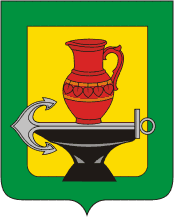 Администрация сельского поселения Падовский сельсоветЛипецкого муниципального районаРАСПОРЯЖЕНИЕ06.02.2023 г                                                                                            № 2О внесении изменений в извещение электронного аукционаНа основании статьи 65 ч.6 Федерального закона Российской Федерации от 05.04.2013 г. №44-ФЗ «О контрактной системе в сфере закупок, товаров, работ, услуг для обеспечения государственных и муниципальных нужд»1. Внести изменения в приложение №1 к техническому заданию извещения о проведении электронного аукциона на право заключения контракта на приобретение новой техники для механизированной уборки территории (трактор Беларусь МТЗ – 82.1 с навесным оборудованием) (извещение № 0846600001723000009). Техническое задание изложить в новой редакции.2. Контрактному управляющему Щегольковой В.И. в срок до 06.02.2023 включительно представить документы в МКУ «Центра компетенции в сфере бухгалтерского учета и муниципального заказа Липецкого муниципального района» (уполномоченное учреждение) для размещения в единой системе (на официальном сайте) указанные изменения.3.Контроль за исполнением настоящего распоряжения оставляю за собой.Глава администрации сельского поселения Падовский сельсовет                                                            В.И. Щеголькова